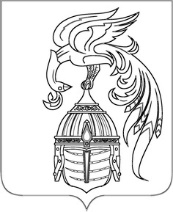 ИВАНОВСКАЯ ОБЛАСТЬАДМИНИСТРАЦИЯ ЮЖСКОГО МУНИЦИПАЛЬНОГО РАЙОНАПОСТАНОВЛЕНИЕот __________________ №________-пг. ЮжаОб утверждения Порядка расходования субсидии, выделенной из областного бюджета бюджету Южского муниципального района на поэтапное доведение средней заработной платы работникам культуры муниципальных учреждений культуры Ивановской области до средней заработной платы в Ивановской области в 2023 годуВ соответствии с Бюджетным кодексом Российской Федерации, Законом Ивановской области от 19.12.2022 N 76-ОЗ "Об областном бюджете на 2023 год и на плановый период 2024 и 2025 годов", Порядком предоставления и распределения субсидий из областного бюджета бюджетам муниципальных образований на софинансирование расходов, связанных с поэтапным доведением средней заработной платы работникам культуры муниципальных учреждений культуры Ивановской области до средней заработной платы в Ивановской области, утверждённым Постановлением Правительства Ивановской области от 06.12.2017г. №455-п «Об утверждении государственной программы Ивановской области «Развитие культуры и туризма в Ивановской области», Уставом Южского муниципального района,   Администрация Южского муниципального района  п о с т а н о в л я е т: Утвердить Порядок расходования субсидии, выделенной из областного бюджета бюджету Южского муниципального района на поэтапное доведение средней заработной платы работникам культуры муниципальных учреждений культуры Ивановской области до средней заработной платы в Ивановской области в 2023 году (далее – Порядок) (прилагается).Признать утратившим силу:- Постановление Администрации Южского муниципального района от 17.02.2023 Г. № 141 – п «Об утверждения Порядка расходования субсидии на поэтапное доведение средней заработной платы работникам культуры муниципальных учреждений культуры Ивановской области до средней заработной платы МКУК «Южская межпоселенческая центральная библиотека» в 2023 году».3. Распространить действие настоящего постановления на правоотношения, возникшие с 20.03.2023 года. 4. Контроль за исполнением настоящего Порядка возлагается на заместителя Главы администрации по вопросам культуры, образования, социальной сферы, молодёжи и спорта.5. Опубликовать настоящее постановление в официальном издании «Правовой Вестник Южского муниципального района» и разместить на официальном сайте Южского муниципального района в информационно-телекоммуникационной сети «Интернет».Глава Южского муниципального района                              В.И. Оврашко Приложение к постановлениюАдминистрации Южского муниципального районаот ______________ №______П О Р Я Д О К расходования субсидии, выделенной из областного бюджета бюджету Южского муниципального района на поэтапное доведение средней заработной платы работникам культуры муниципальных учреждений культуры Ивановской области до средней заработной платы в Ивановской области в 2023 году1.1. Настоящий Порядок определяет правила расходования и учета субсидии, выделенной из бюджета Ивановской области бюджету Южского муниципального района на поэтапное доведение средней заработной платы работникам культуры муниципальных учреждений культуры Ивановской области до средней заработной платы в Ивановской области в 2023 году (далее - субсидии).1.2.  Субсидия направляется на поэтапное доведение средней заработной платы работникам культуры муниципальных учреждений культуры Ивановской области до средней заработной платы в Ивановской области в 2023 году – МКУК «Южская межпоселенческая центральная библиотека» (далее – Получатель).1.3. Доля софинансирования из бюджета Южского муниципального района в общем объеме средств, направляемых на поэтапное доведение средней заработной платы работникам культуры муниципальных учреждений культуры Ивановской области до средней заработной платы в Ивановской области в 2023 год должна составлять не менее 1%.1.4. Главным распорядителем средств определить Администрацию Южского муниципального района.1.5. Финансовый отдел администрации Южского муниципального района перечисляет средства главному распорядителю средств местного бюджета на лицевой счет, открытый для кассового обслуживания в УФК по Ивановской области в соответствии со сводной бюджетной росписью бюджета Южского муниципального района в пределах лимитов бюджетных обязательств, утвержденных Финансовым отделом администрации Южского муниципального района,1.6. Главный распорядитель перечисляет субсидию на лицевой счет Получателю, открытый в Управлении Федерального казначейства по Ивановской области, в соответствии с бюджетной росписью Главного распорядителя, утвержденной в установленном порядке.1.7. Получатель:- расходует полученные средства строго по целевому назначению;- при необходимости предоставляет документы и материалы, в том числе данные бухгалтерского учета и первичную документацию, необходимые для осуществления контроля Главным распорядителем условий предоставления субсидии.1.8. Отдел по делам культуры, молодежи и спорта Администрации Южского муниципального района:-  осуществляет контроль за расходованием бюджетных средств Получателем;- осуществляет оценку достижения значений результатов использования субсидии;-  при необходимости запрашивает у Получателя документы и материалы, в том числе данные бухгалтерского учета и первичную документацию, необходимые для осуществления контроля Главным распорядителем условий предоставления субсидии.1.9. Главный распорядитель предоставляет отчетность в Департамент культуры и туризма Ивановской области по форме и в сроки, утвержденные Департаментом культуры и туризма Ивановской области.2. Не использованные на поэтапное доведение средней заработной платы работникам культуры муниципальных учреждений культуры Ивановской области до средней заработной платы в Ивановской области подлежат возврату в областной бюджет в установленные Бюджетным Кодексом сроки.